NHS BSP tomosynthesis image reporting template – reflective evidenceNHS BSP tomosynthesis image reporting template – reflective evidenceNHS BSP tomosynthesis image reporting template – reflective evidenceNHS BSP tomosynthesis image reporting template – reflective evidenceNHS BSP tomosynthesis image reporting template – reflective evidenceNHS BSP tomosynthesis image reporting template – reflective evidenceNHS BSP tomosynthesis image reporting template – reflective evidencePatient identificationPatient identificationPatient identificationPatient identificationPatient identificationPatient identificationPatient identificationHospital no.Hospital no.Date of birthDate of birthPrevious screening informationPrevious screening informationPrevious screening informationPrevious screening informationPrevious screening informationPrevious screening informationPrevious screening informationManufacturer model (please circle)Manufacturer model (please circle)           Hologic          Siemens          GE          Fuji          MIS/ Giotto          Other           Hologic          Siemens          GE          Fuji          MIS/ Giotto          Other           Hologic          Siemens          GE          Fuji          MIS/ Giotto          Other           Hologic          Siemens          GE          Fuji          MIS/ Giotto          Other           Hologic          Siemens          GE          Fuji          MIS/ Giotto          OtherLesion identified? (please circle)  Lesion identified? (please circle)             Yes / No           Yes / No           Yes / No           Yes / No           Yes / NoOn which slice(s) was the lesion identified?On which slice(s) was the lesion identified?On which slice(s) was the lesion identified?          …………….          …………….          …………….          …………….Review of screening mammogramReview of screening mammogramReview of screening mammogramReview of screening mammogramReview of screening mammogramReview of screening mammogramReview of screening mammogramSide and site of abnormality	  Right	Side and site of abnormality	  Right	Side and site of abnormality	  Right	Side and site of abnormality	  Right	Side and site of abnormality	  Right		     Left		     Left	Mammographic features (please circle one or more options)Mammographic features (please circle one or more options)Mammographic features (please circle one or more options)Mammographic features (please circle one or more options)Mammographic features (please circle one or more options)Mammographic features (please circle one or more options)Mammographic features (please circle one or more options)Mammographic features (please circle one or more options)	Well defined	Ill defined	Ill defined	Ill defined	Spiculate	Spiculate	Casting	Granular	Granular	Granular	Punctate	Punctate	Benign		Other	Benign		Other	Architectural distortion	Asymmetry	Asymmetry	Asymmetry	Skin thickening	Skin thickening	Lymph node	Lymph node	Fatty	Mixed	Mixed	Mixed	Dense	DenseLearning pointsDo your outcomes agree with the test set outcomes?…………………………………………………………………………………………………………………………………………………………….………………………………………………………………………………..What are the main learning points identified and how will these inform your future practice?………………………………………………………………………………………………………………………………………………………………………………………………………………………………………………………………………………………………………………………………………………………………………………………………………………………………………………………………………………………………………………………………………………………………………………………………………………………………………………………………………………………………………………………………………………………………………………………………………………………………………………………………………………………………………………………………………………………………………………………………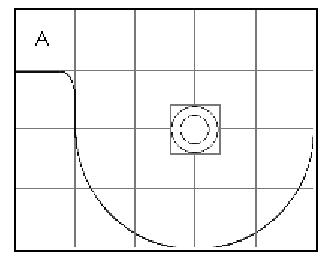 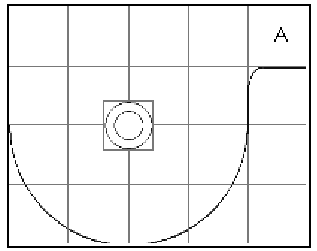 